Name __________________________________________________ Index No. Candidate’s  Signature________________Date ______________________________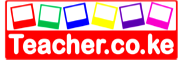 SERIES 5 EXAMS233/3CHEMISTRYPAPER 3 PRACTICAL2 ¼  HOURS INSTRUCTIONS TO CANDIDATES Write your name and Index number in the space provide above.Answer ALL the questions in the spaces provided.This paper has 2 questions.  You have 2 ¼ hours for the paper.  The first ¼ hours will be used to check the apparatus. Mathematical tables and silent calculators may be used.All working MUST be clearly shown where necessary. FOR EXAMINER’SUSE ONLY1. 	You are provided with: 	- Solid A, 2.0g of dibasic acid, H2X 	- Solution B, 0.5M solution of the dibasic acid, H2X.	- Solution C, sodium hydroxide solution.	- Solution D, 0.02M acidified potassium manganate (VII) solution. You required to determine: The heat of reaction of solid A H2X with sodium hydroxide solution.The number of moles of solution E that reacts with 2 moles of acidified potassium manganate (VII) solution. Procedure 1 (a) Place 40cm3 of distilled water into 100ml beaker.  Measure the initial temperature of water and record in table 1 below.  Add all the solid A provided at once.  Stir the mixture carefully with the thermometer until all the solid dissolves.  Measure the final temperature and record in table 1.Table 1 													( 1½ marks)(a) Determine the change in temperature, T. 							(1 mark)(b) Calculate the:	(i) heat change when H2X dissolves in water.  (Assume the heat capacity of the solution     is 4.2 J/g/0C and density of the solution is 1g/cm3)					(1mark)	(ii) the molar heat of solution, H1 solution of the acid H2X.    (Molar mass of the acid H2X is 126g. 						            (2marks )Procedure 1 (b):Place 40cm3 of solution B into 100ml beaker. Measure the initial temperature and record in table II below.  Measure 40cm3 of sodium hydroxide, solution C.  Add all the 40cm3 of solution C at once to solution.  Stir the mixture carefully with the thermometer.  Measure the final temperature reached and record in table II. (Keep remaining solution B for use in procedure II).  Table II											       (1 ½ marks ) (a) Determine the change in temperature, T.							(1mark)(b) Calculate the:	(i) heat change for the reaction.  (Assume the heat capacity of the solution is 4.2 J/g/0C     and density of the solution is 1gcm3 ) 							( mark ) 	(ii) heat for the reaction of one mole of the acid H2X with sodium hydroxide, H2.           (2marks )(c ) 	Given that the H2X (s)  + 2OH- (aq) 		2H2O (l)  + X2- (aq) 	Determine H3 using an energy cycle diagram. 					          (2marks )Procedure IIMeasure exactly 15cm3 of solution B and put in a 250ml volumetric flask.  Add water as you shake up to the mark.  Labelled as solution E.  Using a pipette filler, pipette 25cm3 of solution E and place in a conical flask.  Warm solution E to boiling.  Fill the burette with solution D and titrate with hot solution E.  Stop just when a permanent change in colour.  Record your results in the table III below.  Repeat the procedure to complete the table III below. TABLE III                                                                                                                                   			(4 marks ) (a) Calculate the average volume of solution D used. 					(1 mark )(b) Calculate the number of moles of solution D reacting. 				(1 mark )(c ) Calculate the number of moles of solution E used. 					(1 ½ marks) (d) Calculate the number of moles of E which react with 2 moles of potassium manganate (VII)  (2 marks)2. 	(a) 	You are provided with a solution F in a conical flask.		Carry out the following tests and record your observations and inferences in the spaces provided. Add 20cm3 of 2M sodium hydroxide solution to solution F in the flask;  shake well, filter the mixture into a clean boiling tube.  Retain the filtrate and the residue.	(ii) 	i) Place about 2cm3 of the filtrate in a test tube.  Add 2M nitric acid drop wise until in excess.  Retain the mixture. 	(iii) 	Divide the mixture in (ii), I above into two portions.  To one portion add 2M sodium hydroxide solution drop wise until in excess. iv) To portion two, add 2M ammonia solution drop wise until in excess. (v) 	Place about 2cm3 of the filtrate in a test tube.  Add 3 drops of acidified barium chloride. (vi)  To the residue add about 5cm3 of 2M nitric (V) acid and allow it to filter into a test tube.  Place About  2cm3 of this filtrate in a test tube.  Add 2M ammonia solution drop wise until in excess. ( c)  You are provided with solid G.  Carry out the test below and record your observations and        inferences in the spaces provided. (i)   Using a metallic spatula heat half spatula endful of solid G in a non-luminous flame.  Remove it   when it ignites. 	(ii) 	Put the remaining solid G in a boiling tube.  Add about 5cm3 of distilled water and shake vigorously.  (Keep the content for the next test)Divide the resulting solution into two portions. To the first portion add two drops of acidified potassium  manganate (VII) solution and shake vigorously.  	(iv)  Test pH of the second portion using pH indicator paper.QUESTION MAXIMUM SCORE CANDIDATE’S SCORE122218TOTAL SCORE40Temperature (0C)Initial temperature (0C)Temperature (0C)Initial temperature (0C)IIIIIIFinal burette reading (cm3)Initial burette reading (cm3)Volume of solution D used (cm3)ObservationInferences( ½ mark ) (½ mark )ObservationInferences( ½ mark ) (½ mark )ObservationInferences( 1 mark ) (1 mark )ObservationInferences( 1 mark ) (1 mark )ObservationInferences( 1 mark ) (1 mark )ObservationInferences( 1 mark )mark )ObservationInferences( 1 mark ) (1 mark )ObservationInferences( ½  mark ) ( ½  mark )ObservationInferences( ½ mark ) (½ mark )ObservationInferences( 1 mark ) (1 mark )